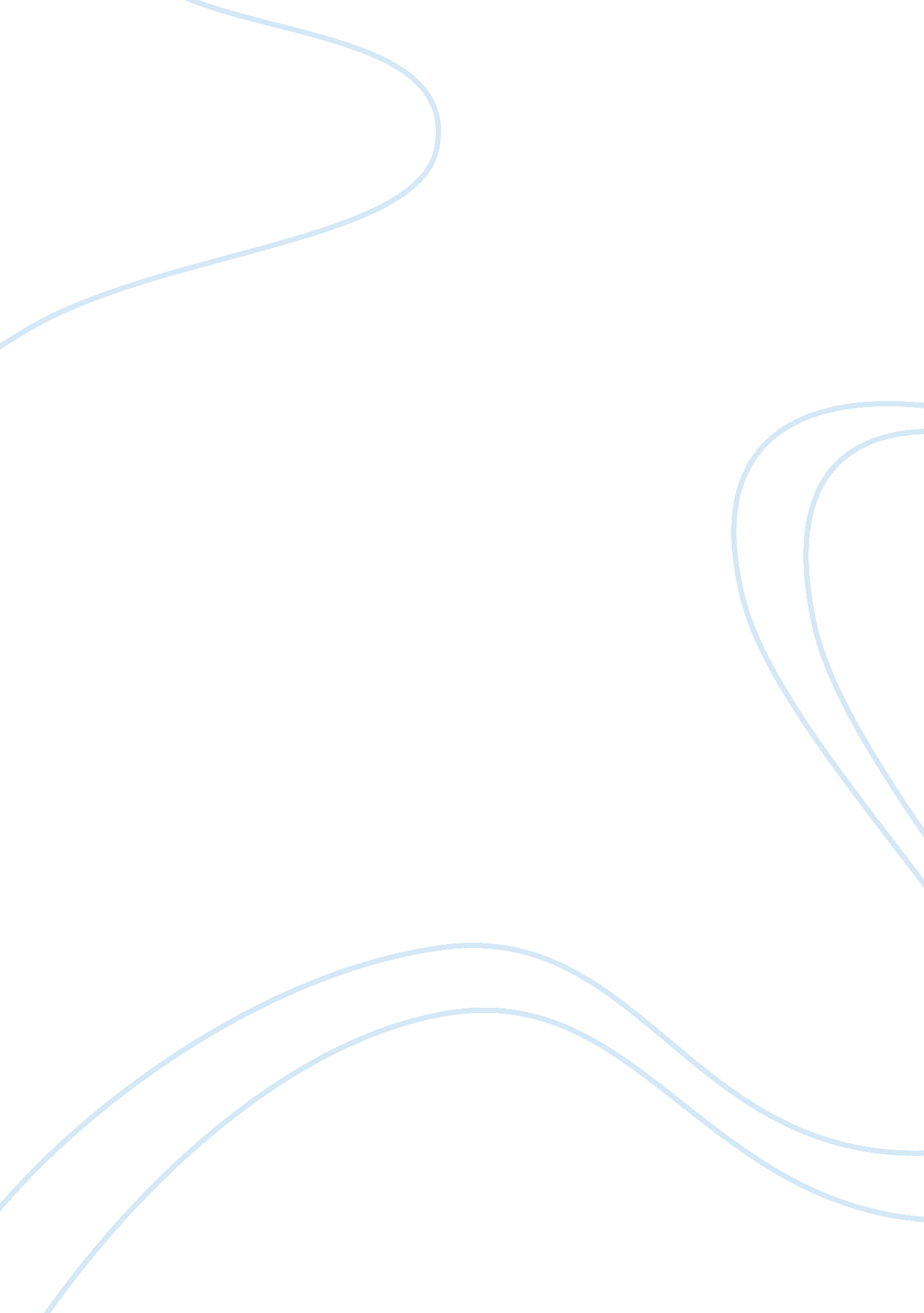 Cartoon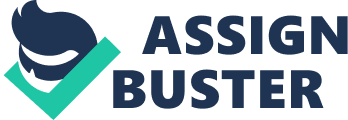 Job Restriction's There were many specific events the cartoon highlighted. It highlighted how African Americans were restricted of Jobs, separate institutions and facilities such as restrooms and public accommodations. There were several signs in the cartoon that read (restricted) under the business name. Which meant that only whites could apply for those certain Jobs? The cartoon also highlighted how blacks were treated as inferior beings. It is depicted in the cartoon where the white man pushes the black man into the street with no consequences. The events depicted in the cartoon played a major part in the civil rights movement. Due to the discrimination of Jobs and public area's civil rights activist took charge and the civil rights law was passed which ended all segregation by 1968. Cartoon's like these also could have been used for propaganda to highlight that blacks had limited Job opportunities and were treated terribly. I think this issue is still around in certain cases. Some bosses still stereotype when hiring employees. They may think Just because he is of a certain skin colored he will act in an unprofessional way. Another example that connects the cartoon to our everyday life is the fact that we still live segregated. In every city there's a side were majority of the blacks stay and another side were majority of the whites stay. This remains a reality because of the collective conscious of the United States which is why we think this way and do things this way. 